AufnahmeantragIch beantrage die Aufnahme als ordentliches Mitglied / Familienmitglied.Erklärung:Die mir ausgehändigte Vereinssatzung und Einwilligung zur Datenerhebung, -verarbeitung -und -nutzung des Hundesportvereins: Polizei und Schutzhunde Verein Fürstenfeldbruck e.V. erkenne ich an.
Grundsätzlich erkläre ich mich mit der Veröffentlichung von Fotos und Videos von mir auf der Website und in Publikationen des PSV FFB e.V. einverstanden. Ich stimme der Speicherung, Verarbeitung und Nutzung meiner/unserer personenbezogenen Daten zu, soweit es für Vereins- /Verbandszwecke erforderlich ist (vgl. Datenschutzhinweis).Ergangene oder noch ergehende Anordnungen und Bestimmungen des Vereins werde ich befolgen.Änderungen der Personendaten werde ich unverzüglich dem Vorstand mitteilen.Beitragstabelle (Stand 01.01.2018)Bei Eintritt einer im gleichen Haushalt lebenden Personen zur gleichen Zeit ist die Aufnahmegebühr nur einmal zu entrichten.Personen, die einen Grundkurs belegt haben, sind von der Aufnahmegebühr befreit, einschließlich eines gleichzeitig eintretenden Familienmitgliedes.Nach Ende des Geschäftsjahres eintretende Familienmitglieder bezahlen die Aufnahmegebühr pro PersonErteilung eines Mandats zum Einzug von SEPA-Basis-Lastschriften: ____________________________		_______________________________________Ort, Datum							 Unterschrift des / der Kontoinhaber 
* Die Mandatsreferenz-Nr. wird dem Kontoinhaber mit einer separaten Ankündigung über den erstmaligen Einzug des Lastschriftbetrages mitgeteilt.vom Verein auszufüllen: (Datum, Unterschrift)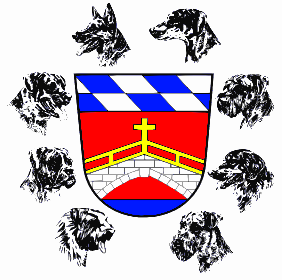 Polizei- und SchutzhundevereinFürstenfeldbruck e.V.Eingetragener Verein beim Registergericht: Amtsgericht München Registernummer: VR 40045
Angeschlossen an BLV (Bayerischer Landesverband für Hundesport e.V) , dhv (Deutscher Hundesportverband e.V.  und VDH (Verband für das Deutsche Hundewesen e.V)
82256 Fürstenfeldbruck / Lindach .: E-Mail: info@psv-ffb.de  -   Internet: www.psv-ffb.deAntragsteller:Hund:Hund:Hund:Hund:Hund:FamiliennameRüde    ORüde    OHündin   OHündin   OFamiliennameZwingernameZwingernameZwingernameZwingernameZwingernameVornameZwingernameZwingernameZwingernameZwingernameZwingernameVornameNameNameNameNameNamePLZ, Wohnort / OrtsteilWurftag Wurftag Wurftag Wurftag Wurftag PLZ, Wohnort / OrtsteilRasse Rasse Rasse Rasse Rasse Straße, Hausnr.ChipnummerChipnummerChipnummerChipnummerChipnummerTelefonHaftpflichtversicherungO JaO JaO JaO NeinMobilLetzte Tollwutimpfung amLetzte Tollwutimpfung amLetzte Tollwutimpfung amLetzte Tollwutimpfung amLetzte Tollwutimpfung amE-Mail:Gesund laut tierärztlichem Befund?Gesund laut tierärztlichem Befund?Gesund laut tierärztlichem Befund?Gesund laut tierärztlichem Befund?Gesund laut tierärztlichem Befund?E-Mail:O JaO JaO JaO NeinGeburtsdatumsonstigessonstigessonstigessonstigessonstigesBerufsonstigessonstigessonstigessonstigessonstigesAusbildung beiImpfpass beim zuständigen Ausbilder vorgelegtImpfpass beim zuständigen Ausbilder vorgelegtImpfpass beim zuständigen Ausbilder vorgelegtImpfpass beim zuständigen Ausbilder vorgelegtImpfpass beim zuständigen Ausbilder vorgelegtAusbildung beiO JaO JaO NeinBesteht Mitgliedschaft in einem anderen Gebrauchs-/Rassehundeverein?Besteht Mitgliedschaft in einem anderen Gebrauchs-/Rassehundeverein?Besteht Mitgliedschaft in einem anderen Gebrauchs-/Rassehundeverein?Besteht Mitgliedschaft in einem anderen Gebrauchs-/Rassehundeverein?O JaO JaO Nein(ggf. welcher Verein? Welche Funktion?)(ggf. welcher Verein? Welche Funktion?)(ggf. welcher Verein? Welche Funktion?)(ggf. welcher Verein? Welche Funktion?)(ggf. welcher Verein? Welche Funktion?)(ggf. welcher Verein? Welche Funktion?)(ggf. welcher Verein? Welche Funktion?)Aus welchen Gründen wollen Sie dem PSV Fürstenfeldbruck beitreten?Aus welchen Gründen wollen Sie dem PSV Fürstenfeldbruck beitreten?Aus welchen Gründen wollen Sie dem PSV Fürstenfeldbruck beitreten?Aus welchen Gründen wollen Sie dem PSV Fürstenfeldbruck beitreten?Aus welchen Gründen wollen Sie dem PSV Fürstenfeldbruck beitreten?Aus welchen Gründen wollen Sie dem PSV Fürstenfeldbruck beitreten?Aus welchen Gründen wollen Sie dem PSV Fürstenfeldbruck beitreten?Ort und DatumUnterschrift(bei Antragstellern unter 18 Jahren ist die Unterschrift des gesetzlichen Vertreters notwendig)Beitrag / GebührJahresbeitragAufnahmegebührBemerkungErwachsene 50,00 €50,00 €Familienmitglieder und Jugendliche (<18 Jahre)25,00 €50,00 €Zahlungs-emfängerPSV Fürstenfeldbruck e.V. 82256 Fürstenfeldbruck / LindachPSV Fürstenfeldbruck e.V. 82256 Fürstenfeldbruck / LindachPSV Fürstenfeldbruck e.V. 82256 Fürstenfeldbruck / LindachZahlungs-emfängerGläubiger-ID-Nr. DE32ZZZ00000837376Gläubiger-ID-Nr. DE32ZZZ00000837376Mandantsreferenz-Nr.*KontoinhaberKontoinhaberKontoinhaberKontoinhaberNameNameVornameVornamePLZPLZStraßeStraßeIBANIBANBICBICName des KreditinstitutsName des KreditinstitutsName des KreditinstitutsName des KreditinstitutsMandat für Einzug von SEPA-Basis-LastschriftIch/Wir ermächtige/n den PSV Fürstenfeldbruck e.V. Zahlungen vom o. g. Konto mittels Lastschrift einzuziehen. Zugleich weise/n ich/wir mein/unser Kreditinstitut an, die vom PSV Fürstenfeldbruck e.V. auf mein/unser Konto gezogenen Lastschriften einzulösen. (Erteilung eines Mandats gilt für einmalige und wiederkehrende Zahlungen)
Hinweis: Ich kann/wir können innerhalb von acht Wochen, beginnend mit dem Belastungsdatum, die Erstattung des belasteten Betrages verlangen. Es gelten dabei die mit meinem/unserem Kreditinstitut vereinbarten BedingungenMandat für Einzug von SEPA-Basis-LastschriftIch/Wir ermächtige/n den PSV Fürstenfeldbruck e.V. Zahlungen vom o. g. Konto mittels Lastschrift einzuziehen. Zugleich weise/n ich/wir mein/unser Kreditinstitut an, die vom PSV Fürstenfeldbruck e.V. auf mein/unser Konto gezogenen Lastschriften einzulösen. (Erteilung eines Mandats gilt für einmalige und wiederkehrende Zahlungen)
Hinweis: Ich kann/wir können innerhalb von acht Wochen, beginnend mit dem Belastungsdatum, die Erstattung des belasteten Betrages verlangen. Es gelten dabei die mit meinem/unserem Kreditinstitut vereinbarten BedingungenMandat für Einzug von SEPA-Basis-LastschriftIch/Wir ermächtige/n den PSV Fürstenfeldbruck e.V. Zahlungen vom o. g. Konto mittels Lastschrift einzuziehen. Zugleich weise/n ich/wir mein/unser Kreditinstitut an, die vom PSV Fürstenfeldbruck e.V. auf mein/unser Konto gezogenen Lastschriften einzulösen. (Erteilung eines Mandats gilt für einmalige und wiederkehrende Zahlungen)
Hinweis: Ich kann/wir können innerhalb von acht Wochen, beginnend mit dem Belastungsdatum, die Erstattung des belasteten Betrages verlangen. Es gelten dabei die mit meinem/unserem Kreditinstitut vereinbarten BedingungenMandat für Einzug von SEPA-Basis-LastschriftIch/Wir ermächtige/n den PSV Fürstenfeldbruck e.V. Zahlungen vom o. g. Konto mittels Lastschrift einzuziehen. Zugleich weise/n ich/wir mein/unser Kreditinstitut an, die vom PSV Fürstenfeldbruck e.V. auf mein/unser Konto gezogenen Lastschriften einzulösen. (Erteilung eines Mandats gilt für einmalige und wiederkehrende Zahlungen)
Hinweis: Ich kann/wir können innerhalb von acht Wochen, beginnend mit dem Belastungsdatum, die Erstattung des belasteten Betrages verlangen. Es gelten dabei die mit meinem/unserem Kreditinstitut vereinbarten BedingungenDatenschutzhinweis 
Siehe . § 19 Datenschutz in der Satzung (Download der Satzung unter https://www.psvffb.de/images/download/140423-satzung.pdf)Datenschutzhinweis 
Siehe . § 19 Datenschutz in der Satzung (Download der Satzung unter https://www.psvffb.de/images/download/140423-satzung.pdf)Datenschutzhinweis 
Siehe . § 19 Datenschutz in der Satzung (Download der Satzung unter https://www.psvffb.de/images/download/140423-satzung.pdf)Datenschutzhinweis 
Siehe . § 19 Datenschutz in der Satzung (Download der Satzung unter https://www.psvffb.de/images/download/140423-satzung.pdf)gesehen 1. Vorsitzendergenehmigt HaupausschussVersand BegrüßungsschreibenMitgliedsnummer / Eintrag